ПРАВИТЕЛЬСТВО САНКТ-ПЕТЕРБУРГАПОСТАНОВЛЕНИЕот 13 марта 2013 г. N 162О СОЗДАНИИ КООРДИНАЦИОННОГО СОВЕТА ПО ДЕЛАМ ВЕТЕРАНОВСАНКТ-ПЕТЕРБУРГАВ целях обеспечения координации деятельности исполнительных органов государственной власти Санкт-Петербурга с общественными организациями ветеранов Санкт-Петербурга, а также с учетом предложений общественных организаций ветеранов Санкт-Петербурга Правительство Санкт-Петербурга постановляет:1. Создать Координационный совет по делам ветеранов Санкт-Петербурга в составе согласно приложению.2. Утвердить Положение о Координационном совете по делам ветеранов Санкт-Петербурга.3. Признать утратившими силу:постановление Правительства Санкт-Петербурга от 26.02.2008 N 179 "О подготовке к празднованию в Санкт-Петербурге 65-й годовщины полного освобождения Ленинграда от фашистской блокады и 65-й годовщины Победы советского народа в Великой Отечественной войне 1941-1945 годов";пункт 12 постановления Правительства Санкт-Петербурга от 19.03.2009 N 297 "О внесении изменений в некоторые постановления Правительства Санкт-Петербурга";постановление Правительства Санкт-Петербурга от 02.04.2009 N 369 "О внесении изменений в постановление Правительства Санкт-Петербурга от 26.02.2008 N 179";постановление Правительства Санкт-Петербурга от 27.01.2010 N 45 "О внесении изменений в постановление Правительства Санкт-Петербурга от 26.02.2008 N 179".4. Контроль за выполнением постановления возложить на вице-губернатора Санкт-Петербурга Чечину Н.В.(в ред. Постановлений Правительства Санкт-Петербурга от 11.07.2019 N 449, от 09.07.2020 N 489, от 09.08.2023 N 842)Губернатор Санкт-ПетербургаГ.С.ПолтавченкоПРИЛОЖЕНИЕк постановлениюПравительства Санкт-Петербургаот 13.03.2013 N 162СОСТАВКООРДИНАЦИОННОГО СОВЕТА ПО ДЕЛАМ ВЕТЕРАНОВСАНКТ-ПЕТЕРБУРГАУТВЕРЖДЕНОпостановлениемПравительства Санкт-Петербургаот 13.03.2013 N 162ПОЛОЖЕНИЕО КООРДИНАЦИОННОМ СОВЕТЕ ПО ДЕЛАМ ВЕТЕРАНОВСАНКТ-ПЕТЕРБУРГА1. Общие положения1.1. Координационный совет по делам ветеранов Санкт-Петербурга (далее - Координационный совет) - постоянно действующий коллегиальный совещательный орган при Правительстве Санкт-Петербурга по формированию и реализации программ, планов и мероприятий по социальной защите инвалидов и ветеранов Великой Отечественной войны, инвалидов и ветеранов боевых действий, бывших несовершеннолетних узников фашистских концлагерей, членов семей погибших (умерших) инвалидов и участников Великой Отечественной войны, инвалидов и ветеранов боевых действий, а также лиц, чье детство совпало с годами Великой Отечественной войны (далее - ветераны), подготовке мероприятий, посвященных юбилейным датам военной истории России, увековечению событий военной истории России и памяти погибших при защите Отечества (далее - мероприятия), а также связанных с этими сферами вопросов социальной политики.1.2. Координационный совет призван способствовать принятию эффективных мер по решению проблем социальной защиты ветеранов, а также обеспечению согласованных действий органов законодательной и исполнительной власти Санкт-Петербурга, общественных и иных организаций по указанным вопросам.1.3. В своей деятельности Координационный совет руководствуется Конституцией Российской Федерации, законами и иными нормативными актами Российской Федерации и Санкт-Петербурга, настоящим Положением.1.4. Состав Координационного совета утверждается постановлением Правительства Санкт-Петербурга.1.5. Координационный совет не обладает властными полномочиями и не вправе совершать действия, относящиеся к компетенции органов государственной власти и управления.2. Основные направления деятельности Координационного совета2.1. Координационный совет в пределах своей компетенции осуществляет деятельность по следующим основным направлениям:рассмотрение вопросов реализации федерального законодательства и законодательства Санкт-Петербурга в части, касающейся предоставления мер социальной поддержки ветеранам;рассмотрение вопросов улучшения социально-экономического положения ветеранов, повышения качества и доступности предоставляемых им мер социальной поддержки и государственных услуг;предварительное рассмотрение предложений по совершенствованию федерального законодательства и законодательства Санкт-Петербурга в части, касающейся обеспечения социальной защиты ветеранов;содействие в проведении в Санкт-Петербурге единой государственной политики в области патриотического воспитания граждан Российской Федерации, формирования уважительного отношения к ветеранам;формирование планов мероприятий, посвященных юбилейным датам военной истории России;рассмотрение вопросов взаимодействия общественных организаций ветеранов с бизнес-сообществом в осуществлении социально-экономической поддержки ветеранов;обсуждение других вопросов социальной политики, связанных с решением проблем ветеранов.3. Функции Координационного советаКоординационный совет:3.1. Выявляет приоритетные вопросы, требующие неотложного рассмотрения, в сфере социальной защиты ветеранов.3.2. Готовит предложения по решению проблем социальной защиты ветеранов, а также вопросов, отнесенных к его компетенции, и направляет их на рассмотрение исполнительных органов государственной власти Санкт-Петербурга.3.3. Анализирует эффективность реализации исполнительными органами государственной власти Санкт-Петербурга, государственными учреждениями и организациями программ, планов и мероприятий по решению вопросов социальной защиты ветеранов.3.4. Рассматривает предложения в планы мероприятий.3.5. Анализирует и обобщает предложения общественных организаций ветеранов, предприятий, учреждений, организаций и граждан, направленные на решение проблем социальной защиты ветеранов, оказывает содействие в реализации их инициатив.4. Полномочия Координационного советаДля осуществления своих функций Координационный совет имеет право:4.1. Принимать участие в разработке проектов нормативных правовых актов, связанных с вопросами социальной защиты ветеранов и подготовке мероприятий.4.2. Запрашивать в установленном порядке от исполнительных органов государственной власти Санкт-Петербурга, а также предприятий, учреждений и организаций информацию по вопросам социальной защиты ветеранов и подготовки мероприятий, отнесенным к их компетенции.4.3. Заслушивать информацию руководителей исполнительных органов государственной власти Санкт-Петербурга, предприятий, учреждений и организаций по вопросам социальной защиты ветеранов и подготовки мероприятий.4.4. Привлекать специалистов предприятий, учреждений и организаций для участия в подготовке решений по вопросам, входящим в компетенцию Координационного совета.5. Организация деятельности Координационного совета5.1. Председателем Координационного совета является Губернатор Санкт-Петербурга. Председатель Координационного совета имеет двух заместителей.5.2. Председатель Координационного совета осуществляет общее руководство деятельностью Координационного совета, распределяет обязанности между своими заместителями, дает поручения членам Координационного совета.5.3. Координационный совет осуществляет свою деятельность в соответствии с планом работы, который принимается на заседании Координационного совета и утверждается председателем Координационного совета. Порядок работы и повестка дня заседаний Координационного совета определяются председателем Координационного совета или по его поручению одним из заместителей председателя Координационного совета.5.4. Заседания Координационного совета проводятся в соответствии с планами его работы, а также по решению председателя Координационного совета. Заседание Координационного совета проводит председатель Координационного совета или по его поручению один из заместителей.Заседание Координационного совета считается правомочным, если на нем присутствуют более половины его членов.При необходимости на заседания Координационного совета могут приглашаться представители исполнительных органов государственной власти Санкт-Петербурга, территориальных органов федеральных органов исполнительной власти, общественных организаций, предприятий, учреждений и организаций, не входящих в состав Координационного совета.5.5. Члены Координационного совета обладают равными правами при обсуждении вопросов на заседаниях Координационного совета.5.6. Решения Координационного совета принимаются простым большинством голосов присутствующих на заседании членов Координационного совета. При равенстве голосов решающим является голос председательствующего на заседании Координационного совета.5.7. Решения, принимаемые на заседаниях Координационного совета, оформляются протоколами, которые подписывают председательствующий на заседании Координационного совета и секретарь заседания Координационного совета. Протокол заседания Координационного совета ведется одним из секретарей Координационного совета. Копии протоколов заседаний Координационного совета рассылаются его членам.5.8. Координационный совет информирует заинтересованные исполнительные органы государственной власти Санкт-Петербурга, территориальные органы федеральных органов исполнительной власти, общественные организации, предприятия, учреждения и организации о принятых решениях.5.9. Решения Координационного совета носят рекомендательный характер и направляются в соответствующие исполнительные органы государственной власти Санкт-Петербурга, территориальные органы федеральных органов исполнительной власти, общественные организации, предприятия, учреждения и организации.5.10. Организационное обеспечение работы Координационного совета возлагается на Комитет по социальной политике Санкт-Петербурга.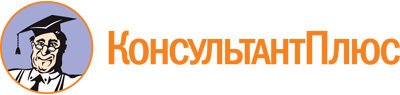 Постановление Правительства Санкт-Петербурга от 13.03.2013 N 162
(ред. от 09.08.2023)
"О создании Координационного совета по делам ветеранов Санкт-Петербурга"Документ предоставлен КонсультантПлюс

www.consultant.ru

Дата сохранения: 26.11.2023
 Список изменяющих документов(в ред. Постановлений Правительства Санкт-Петербурга от 13.07.2015 N 598,от 08.04.2016 N 243, от 28.03.2017 N 187, от 11.07.2019 N 449,от 23.09.2019 N 658, от 09.07.2020 N 489, от 31.05.2023 N 530,от 09.08.2023 N 842)Список изменяющих документов(в ред. Постановлений Правительства Санкт-Петербурга от 13.07.2015 N 598,от 08.04.2016 N 243, от 28.03.2017 N 187, от 11.07.2019 N 449,от 23.09.2019 N 658, от 09.07.2020 N 489, от 31.05.2023 N 530,от 09.08.2023 N 842)ПредседательПредседательПредседательБегловАлександр Дмитриевич-Губернатор Санкт-ПетербургаЗаместители председателя:Заместители председателя:Заместители председателя:ВолобуевВасилий Тихонович-председатель совета Санкт-Петербургской общественной организации ветеранов (пенсионеров, инвалидов) войны, труда, Вооруженных сил и правоохранительных органов (по согласованию)ЧечинаНаталья Валентиновна-вице-губернатор Санкт-ПетербургаЧлены Координационного совета:Члены Координационного совета:Члены Координационного совета:АдыловЗафар Кадырович-председатель правления региональной общественной организации ветеранов боевых действий "АВАНГАРД" (по согласованию)ВысоцкийИгорь Владимирович-депутат Законодательного Собрания Санкт-Петербурга, председатель профильной комиссии по делам ветеранов Законодательного Собрания Санкт-Петербурга в составе постоянной комиссии по социальной политике и здравоохранению Законодательного Собрания Санкт-Петербурга, председатель Санкт-Петербургского городского отделения Всероссийской общественной организации ветеранов "БОЕВОЕ БРАТСТВО" (по согласованию)ГладышинВасилий Григорьевич-председатель Комитета межрегиональной общественной организации Ленинградских ветеранов войны и военной службы - однополчан (по согласованию)ГоршечниковАндрей Алексеевич-депутат Законодательного Собрания Санкт-Петербурга (по согласованию)КолосоваГалина Владимировна-первый заместитель председателя Комитета по социальной политике Санкт-ПетербургаНикифороваСтелла Владимировна-председатель Санкт-Петербургской региональной общественной организации бывших малолетних узников фашистских концлагерей "Союз" (по согласованию)ОстровскийКонстантин Валерьевич-управляющий отделением Фонда пенсионного и социального страхования Российской Федерации по Санкт-Петербургу и Ленинградской области (по согласованию)РжаненковАлександр Николаевич-депутат Законодательного Собрания Санкт-Петербурга, председатель постоянной комиссии по социальной политике и здравоохранению Законодательного Собрания Санкт-Петербурга (по согласованию)ТулаковСаид Жумаевич-председатель Санкт-Петербургской региональной организации Общероссийской общественной организации "Российский союз ветеранов Афганистана" (по согласованию)ФадееваНина Владимировна-председатель правления региональной общественной организации воспитанников детских домов блокадного Ленинграда (по согласованию)ФоменкоГеннадий Дмитриевич-председатель межрегиональной общественной организации "Совет Героев Советского Союза, Героев Российской Федерации и полных кавалеров ордена Славы Санкт-Петербурга и Ленинградской области" (по согласованию)ЕвсеевАлександр Сергеевич-председатель государственно-общественной организации "Комитет ветеранов подразделений особого риска Российской Федерации" (по согласованию)КурдинИгорь Кириллович-председатель совета региональной общественной организации "Санкт-Петербургский Клуб моряков-подводников и ветеранов ВМФ" (по согласованию)БолтинФедор Дмитриевич-председатель Комитета по культуре Санкт-ПетербургаТихомироваЕлена Сергеевна-председатель правления Санкт-Петербургской общественной организации "Жители блокадного Ленинграда" (по согласованию)КабацкийВиктор Дмитриевич-председатель Санкт-Петербургской общественной организации ветеранов боевых действий "Инвалиды войны" (по согласованию)ЛисовецДмитрий Геннадьевич-председатель Комитета по здравоохранениюЛомакинаЕлена Николаевна-начальник Управления адресной социальной поддержки населения Комитета по социальной политике Санкт-ПетербургаНайдаВасилий Григорьевич-председатель Санкт-Петербургского Союза общественных организаций инвалидов "Союз Чернобыль" (по согласованию)НалбандянЮрий Спартакович-помощник военного комиссара города Санкт-Петербурга по работе с ветеранами федерального казенного учреждения "Военный комиссариат города Санкт-Петербурга" (по согласованию)РябоволВладимир Владиславович-председатель Комитета по печати и взаимодействию со средствами массовой информацииШанцевАлександр Александрович-председатель Комитета Героев Социалистического Труда и полных кавалеров ордена Трудовой Славы Санкт-Петербургской общественной организации ветеранов (пенсионеров, инвалидов) войны, труда, Вооруженных сил и правоохранительных органов (по согласованию)ГульчукАлексей Владимирович-глава администрации Невского района Санкт-ПетербургаИвановСергей Владимирович-глава администрации Кировского района Санкт-ПетербургаКлевцовДмитрий Владимирович-заместитель председателя Жилищного комитетаКузинецИсай Моисеевич-заместитель председателя совета Санкт-Петербургской общественной организации ветеранов (пенсионеров, инвалидов) войны, труда, Вооруженных сил и правоохранительных органов (по согласованию)ОмельницкийВладимир Владимирович-глава администрации Петроградского района Санкт-ПетербургаПоповДмитрий Александрович-глава администрации Петродворцового района Санкт-ПетербургаРазумишкинЕвгений Николаевич-глава администрации Красногвардейского района Санкт-ПетербургаСеровКонстантин Николаевич-глава администрации Фрунзенского района Санкт-ПетербургаСоловейчикКирилл Александрович-председатель Комитета по промышленной политике, инновациям и торговле Санкт-ПетербургаТитовАндрей Владиславович-президент региональной общественной организации "Объединение ветеранов войны в Афганистане "АФГАНВЕТ" (по согласованию)УшаковВладимир Николаевич-глава администрации Московского района Санкт-ПетербургаФадеенкоОлег Евгеньевич-глава администрации Красносельского района Санкт-ПетербургаШантырьАнтон Игоревич-председатель Комитета по физической культуре и спортуАнисимоваНина Михайловна-председатель правления Санкт-Петербургской региональной общественной организации "Союз защиты пожилых" (по согласованию)ГоломбиевскийАндрей Дмитриевич-председатель Комитета по вопросам законности, правопорядка и безопасностиЗабайкинАлександр Валерьевич-глава администрации Курортного района Санкт-ПетербургаЗаставныйБогдан Георгиевич-председатель Комитета по молодежной политике и взаимодействию с общественными организациямиКиселеваЮлия Евгеньевна-председатель Комитета по градостроительству и архитектуреКононовАндрей Анатольевич-глава администрации Кронштадтского района Санкт-ПетербургаЛогвиненкоЮлия Валерьевна-глава администрации Колпинского района Санкт-ПетербургаМарковКонстантин Васильевич-заместитель председателя Комитета имущественных отношений Санкт-ПетербургаНиколаеваАнна Александровна-председатель Санкт-Петербургской общественной организации инвалидов и семей воинов, погибших в Республике Афганистан (по согласованию)НиконоровАлексей Владимирович-глава администрации Приморского района Санкт-ПетербургаОверчукСергей Иванович-глава администрации Адмиралтейского района Санкт-ПетербургаПетриченкоСергей Николаевич-глава администрации Калининского района Санкт-ПетербургаПолунинВиктор Михайлович-глава администрации Выборгского района Санкт-ПетербургаСирковскийИгорь Анатольевич-помощник главнокомандующего Военно-Морским Флотом по работе с ветеранами (по согласованию)СоболевМихаил Юрьевич-глава администрации Василеостровского района Санкт-ПетербургаФедороваЕлена Владимировна-глава администрации Центрального района Санкт-ПетербургаФидриковаЕлена Николаевна-председатель Комитета по социальной политике Санкт-ПетербургаЧапуровАндрей Владимирович-глава администрации Пушкинского района Санкт-ПетербургаЧирковНиколай Никитович-заместитель председателя совета Санкт-Петербургской общественной организации ветеранов (пенсионеров, инвалидов) войны, труда, Вооруженных сил и правоохранительных органов (по согласованию)ШустроваСветлана Владимировна-заместитель председателя Комитета финансов Санкт-ПетербургаСекретари:Секретари:Секретари:БутыреваЮлия Сергеевна-начальник отдела социальной защиты ветеранов Управления адресной социальной поддержки населения Комитета по социальной политике Санкт-ПетербургаФещенкоИгорь Станиславович-начальник отдела координации деятельности по взаимодействию с общественными организациями ветеранов и инвалидов Комитета по социальной политике Санкт-Петербурга